Keväinen tervehdys Suodenniemi- Seuran jäsenille!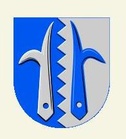 Suodenniemi-Seuralla on nyt pienoinen merkkivuosi, sillä toimintamme aloittamisesta on kulunut jo 15 vuotta. Mukavaa, että osaltasi olet ollut tukemassa seuramme toimintaa!Edellisvuosien tapaan järjestämme myös kuluvana vuonna liikunta-, kulttuuri- ja perinnetapahtumia. Kelarannassa on jälleen uusi teatteriesitys ja suodenniemeläistä taidetta on nähtävissä museolla. Lisäksi on mahdollisuus päästä tutustumaan Turkuun, konserttiin Nokille sekä omalle paikkakunnalle mm. teatteriin, patikoimaan, pyöräilemään, laulamaan tai jumppaamaan.Suodenniemi- Seuran  tapahtumia keväällä/ kesällä 2024:ti 16.4. klo 18.30 Suodenniemi- Seuran kevätkokous Kerolassa. Kokouksen jälkeen Tomi Ahoranta pitää esityksen Pohjakylän rajojen määrittelystä vuonna 1778.ke 17.4.  retki Turkuun. Lähdemme liikkeelle Luoman bussilla torilta klo 7.30. Menomatkalla juomme sämpyläaamukahvit Liedossa kahvila Namiassa sekä tutustumme kahvimuseoon. Turussa saamme mukaamme oppaan, jonka kanssa käymme Tuomiokirkossa, Suurtorilla ja Brinkkalan talossa sekä näemme Luostarimäen käsityöläismuseon, yliopiston ja Turun linnan. Lounastamme ”kiven sisällä” Kakolassa. Käymme myös Hirvensalon ekumeenisessa kappelissa, jossa Stephen Evans pitää meille musiikkihetken. Paluumatkalla juomme munkkikahvit Heikkilän kasarmilla, sekä kuulemme myös lyhyen esittelyn sotilaskotitoiminnasta ja sotilaskodista.Retken hinta on 60 euroa sisältäen matkan, kahvit ja lounaan sekä sisäänpääsyt tutustumiskohteisiin. Ilmoittautumiset 12.4. mennessä Anne Itälinnalle puh. 040 5054642 tai aitalinna@gmail.com. la 11.5. Nokian Kerholassa klo 14 Suomen Kotiseutuliiton 75- vuotistoiminnan kunniaksi järjestetty juhlakonsertti teemalla Maakuntalauluja ja Merikantoa. Konsertissa esiintyvät baritoni Waltteri Torikka ja sopraano Minna Viinikainen säestäjänään Maila Bohm, puhallinyhtye Oktaavi ja Pinsiön mieskuoro. Konserttilipun hinta 35 euroa, sisältäen vaatesäilytyksen ja väliaikakahvin. Meno kimppakyydein. Ilmoittautumiset 19.4. mennessä Marjatta Mikkolalle puh. 044 2404582 tai marjatta.mikkola@kopteri.net. toukokuussa alakoululaisten palkitseminen herkkuhetkellä kiitokseksi kylänraitin siivouksesta.su 2.6. patikointiretki Mouhijärven Otamukseen, luontopolut 2, 5 ja 8.5 km. Meno kimppakyydein, lähtö torilta klo 10.  Patikoituamme juomme kahvit Otamuksen kahvilassa.kotiseutumuseo auki su 2.6. -28.7. viikonloppuisin (ei juhannuksena) klo 11-16. Museolla myynnissä paikallisten käsityönharrastajien töitä. Tänä kesänä museoon on koottu näyttely Suodenniemeläisestä paikallisesta taiteesta. su 16.6. kesäteatteriretki Vammalaan Vehmaan tilalle teatteri Vuokkomaan Sukujuurikas- esitykseen. Teatteribuffet ennen klo 19 alkavaa esitystä. Retken hinta 55 euroa, lisäksi voi varata 5 euron väliaikakahvin. Lähtö torilta noin klo 16.Ilmoittautumiset Aulille 25.5. mennessä puh. 050 3603298 tai auli.horelli@kopteri.net. Retki yhdessä Lahdenperän kyläyhdistyksen kanssa.su 30.6. klo 13  yhteislaulua ja runoja Kelan navetalla .Jukka Ritanen ja Sirkut laulaa ja laulattaa sekä Runoratsut lausuu suodenniemeläisiä runoja.su 30.6. klo 14.30 vanhojen karttojen huutokauppa Kelan navetalla. Vanhan kunnantalon kätköistä pelastettuja karttoja Suodenniemeltä huutokaupataan hyväntekeväisyyteen.su 30.6. klo 15 hautausmaakierros ylä-, ala- ja puistohautausmailla Tomi Ahorannan opastamana. Kierros alkaa kirkosta.Kelarannan kesäteatteri esittää Eila Minkkisen kirjoittaman näytelmän No onkos tullut talvi. Esityksiä on neljä kertaa: su 30.6. klo 18, ti 2.7. klo 18,  to 4.7. klo 18  ja su 7.7. klo 18. Lipun hinta 15 euroa, pullakahvit 3 euroa.ke 3.7. klo 19 lauluyhtye Seelian  kirkkokonsertti.  Ohjelma 10 euroa. Konsertti yhteistyössä srk:n kanssa. to 4.7. klo 19 -20 Ursula Eerolan lavatanssijumppa urheilukentällä.la 27.7.  seura hoitaa torikahvilan pidonto 8.8. pyöräretki Putajaan Kotimäen tilan Ruubertin pirtille (32 km), jossa juomme kahvit. Lähtö klo 17 torilta.Suodenniemi- Seuran hallitus: Auli Horelli  (puheenjohtaja)Bruuno  Tuori (varapuheenjohtaja ja topoteekkivastaava)Saija Takala  (sihteeri ja jäsenvastaava)Saila Ahonen (museovastaava) Marjatta Mikkola  (museovastaava)) Anne Itälinna  (retkivastaava, Suodenniemi- viikon toimikunta) Harri Hakala  (toritoimikunta) Sari Suvala (toritoimikunta) Tarmo Seppä (yhteistyövastaava) Johanna Seppä (Suodenniemi- viikon toimikunta)Seuraathan kotisivujamme  www.suodenniemi-seura.fi. Pyrimme pitämään sivut seuran tapahtumista ajan tasalla, samoin keräämme seuran  sivuille  niin ajankohtaista kuin vanhaa tietoa. Mikäli osoitteesi tai sähköpostisi muuttuu, niin ilmoitatko uuden osoitteesi jäsensihteeri Saija Takalalle (saija.takala@kopteri.net),  niin saat jäsenpostia jatkossakin.Seuran jäsenmaksu on entinen eli 10 euroa. Kiitos, että jäsenyydelläsi olet ollut mukana tukemassa seuran toimintaa!Tervetuloa Suodenniemi -Seuran järjestämiin tapahtumiin    –nähdään kesällä!